the following parameters on the portalOverall HealingWORSE, 		SAME, 			BETTEROssification of OCD:  	WORSE, 		SAME, 			BETTERBoundary of OCD:  	MORE APPARENT, 	SAME,			LESS APPARENTSclerotic Rim MORE OBVIOUS, 	SAME,			LESS OBVIOUSSize of OCD:  		BIGGER, 		SAME, 			SMALLERArticular : WORSE, 	SAME, 			BETTER (normal convexity)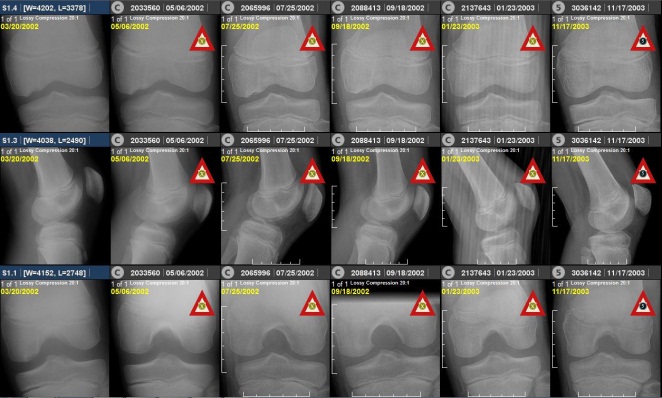 